South Swindon Parish Council Offices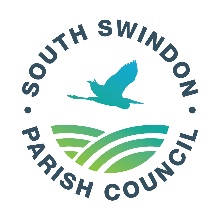 Gladstone StreetSwindonWiltsSN1 2AUClerk@southswindon-pc.gov.ukCentral Swindon South Parish Council 							         T: 01793 312006Supporting Documents for the Finance and Staffing meeting to be held on 25th August 2020 can be found here: https://drive.google.com/drive/folders/1CfBgko0dk_KsID7nyz6pR3SQQTxd6ivh?usp=sharing